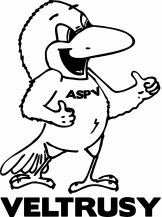 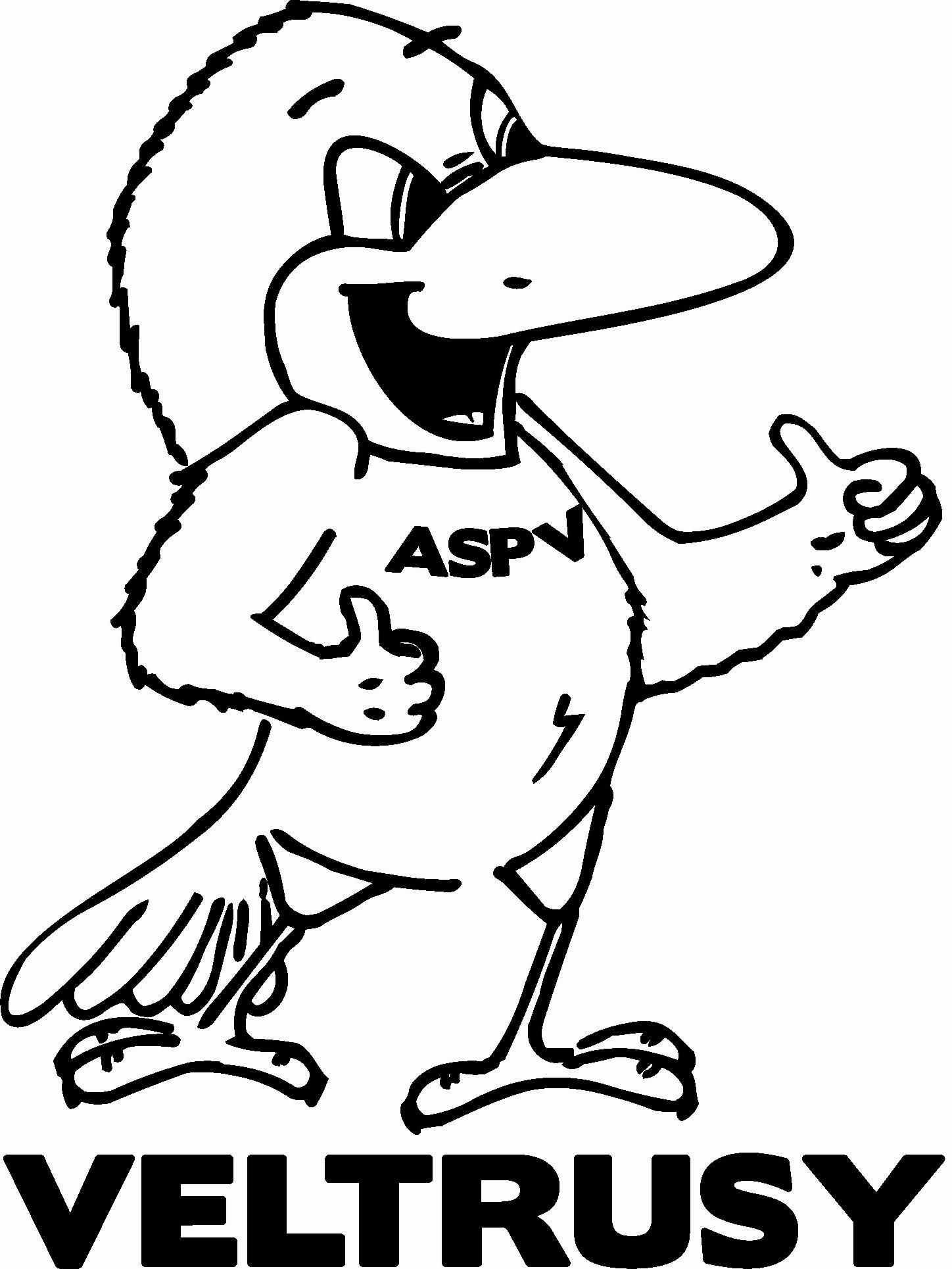 Vážení rodiče, děti, zájemci o letní dětský tábor ASPV Veltrusy,přihlášku na letní dětský tábor ASPV Veltrusy vyplňte na odkaze: https://goo.gl/forms/dDqcmSkZnP5zOrR32
(ke stažení na http://aspv.skolaveltrusy.cz/) v následujících bodech jsou uvedeny podmínky pro přijetí přihlášky na letní dětský tábor ASPV Veltrusy:V termínu od 1. 2. do 9. 2. 2018 přijímáme přihlášky a platby pouze od: dětí, které se tábora zúčastnily v loňském roce nebo byly v loňském roce náhradníky (a jejich sourozenců) dětí, které pravidelně navštěvují cvičební hodiny ASPV Veltrusy ve školním roce 2017/2018V termínu od 10. 2. 2018 přijímáme navíc přihlášky i od ostatních zájemců. Příjem přihlášek bude ukončen při naplnění kapacity tábora, tj. v okamžiku, kdy se na účtu ASPV Veltrusy objeví 48 plateb (případně záloh); další platící se stávají náhradníky v pořadí, jak zaplatili. Informace o naplnění kapacity bude zveřejněna na našich webových stránkách http://aspv.skolaveltrusy.cz.Přijetí přihlášky znamená naplnění všech tří dále uvedených bodů (a.–c.).Zaplacení táborového účastnického poplatku ve výši 2 300,-Kč, event. zaplacení zálohy ve výši 500,-Kč (doplatek v příslušné výši je pak třeba uhradit do 31. 5. 2018).Zaplacení členského příspěvku ASPV pro rok 2018 (300,-Kč), možno jako součást platby tábora.Vyplnění přihlášky na odkaze: https://goo.gl/forms/dDqcmSkZnP5zOrR32Zaplacení táborového účastnického poplatku proveďte převodem nebo složenkou na bankovní účet ASPV Veltrusy číslo 2100103479 kód banky 2010, jako variabilní symbol uveďte den a měsíc narození dítěte a poslední číslici roku narození (například pro dítě narozené 1. 4. 2002 uveďte variabilní symbol 142). Pokud provádíte platbu pro více dětí najednou, uveďte variabilní symbol podle narození nejstaršího placeného dítěte. Jako specifický symbol uveďte 2018, v rubrice zpráva pro příjemce doporučujeme uvést Vaší e-mailovou adresu. IČO naší organizace je 47010479, budete-li ho potřebovat.Upozorňujeme, že účet ASPV Veltrusy je transparentní u FIO banky. To znamená, že pohyby na něm, včetně Vaší platby, si může kdokoliv prohlédnout v příslušné rubrice na http://www.fio.cz/Doplňující informace:Účastníci tábora obdrží táborové tričko. Fotografie z tábora budou zaslány na vámi uvedený e-mail přes elektronické úložiště. Vzhledem k tomu, že značná část rodičů žádá po táboře potvrzení o účasti dítěte na táboře, dostanou toto potvrzení všechny děti jako součást dokladů, které vracíme při předání dětí rodičům po ukončení tábora.V případě odřeknutí účasti na táboře (z důvodu nemoci či jiného vážného důvodu) bude účastníkovi vrácen poplatek za tábor ve výši:do 5. 6. 2018  100 % z celkové částkydo 15. 7. 2018   75 % z celkové částkydo 1. 7. 2018  50 % z celkové částkydo 5. 7. 2018  25 % z celkové částkyIng. Martina Voláková Ph.D.hlavní vedoucí táboraVážení rodiče, děti, zájemci o letní dětský tábor ASPV Veltrusy,přihlášku na letní dětský tábor ASPV Veltrusy vyplňte na odkaze: https://goo.gl/forms/dDqcmSkZnP5zOrR32
(ke stažení na http://aspv.skolaveltrusy.cz/) v následujících bodech jsou uvedeny podmínky pro přijetí přihlášky na letní dětský tábor ASPV Veltrusy:V termínu od 1. 2. do 9. 2. 2018 přijímáme přihlášky a platby pouze od: dětí, které se tábora zúčastnily v loňském roce nebo byly v loňském roce náhradníky (a jejich sourozenců) dětí, které pravidelně navštěvují cvičební hodiny ASPV Veltrusy ve školním roce 2017/2018V termínu od 10. 2. 2018 přijímáme navíc přihlášky i od ostatních zájemců. Příjem přihlášek bude ukončen při naplnění kapacity tábora, tj. v okamžiku, kdy se na účtu ASPV Veltrusy objeví 48 plateb (případně záloh); další platící se stávají náhradníky v pořadí, jak zaplatili. Informace o naplnění kapacity bude zveřejněna na našich webových stránkách http://aspv.skolaveltrusy.cz.Přijetí přihlášky znamená naplnění všech tří dále uvedených bodů (a.–c.).Zaplacení táborového účastnického poplatku ve výši 2 300,-Kč, event. zaplacení zálohy ve výši 500,-Kč (doplatek v příslušné výši je pak třeba uhradit do 31. 5. 2018).Zaplacení členského příspěvku ASPV pro rok 2018 (300,-Kč), možno jako součást platby tábora.Vyplnění přihlášky na odkaze: https://goo.gl/forms/dDqcmSkZnP5zOrR32Zaplacení táborového účastnického poplatku proveďte převodem nebo složenkou na bankovní účet ASPV Veltrusy číslo 2100103479 kód banky 2010, jako variabilní symbol uveďte den a měsíc narození dítěte a poslední číslici roku narození (například pro dítě narozené 1. 4. 2002 uveďte variabilní symbol 142). Pokud provádíte platbu pro více dětí najednou, uveďte variabilní symbol podle narození nejstaršího placeného dítěte. Jako specifický symbol uveďte 2018, v rubrice zpráva pro příjemce doporučujeme uvést Vaší e-mailovou adresu. IČO naší organizace je 47010479, budete-li ho potřebovat.Upozorňujeme, že účet ASPV Veltrusy je transparentní u FIO banky. To znamená, že pohyby na něm, včetně Vaší platby, si může kdokoliv prohlédnout v příslušné rubrice na http://www.fio.cz/Doplňující informace:Účastníci tábora obdrží táborové tričko. Fotografie z tábora budou zaslány na vámi uvedený e-mail přes elektronické úložiště. Vzhledem k tomu, že značná část rodičů žádá po táboře potvrzení o účasti dítěte na táboře, dostanou toto potvrzení všechny děti jako součást dokladů, které vracíme při předání dětí rodičům po ukončení tábora.V případě odřeknutí účasti na táboře (z důvodu nemoci či jiného vážného důvodu) bude účastníkovi vrácen poplatek za tábor ve výši:do 5. 6. 2018  100 % z celkové částkydo 15. 7. 2018   75 % z celkové částkydo 1. 7. 2018  50 % z celkové částkydo 5. 7. 2018  25 % z celkové částkyIng. Martina Voláková Ph.D.hlavní vedoucí tábora